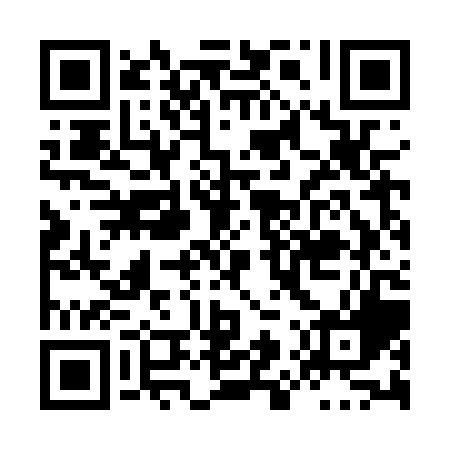 Prayer times for Pennfield Ridge, New Brunswick, CanadaMon 1 Jul 2024 - Wed 31 Jul 2024High Latitude Method: Angle Based RulePrayer Calculation Method: Islamic Society of North AmericaAsar Calculation Method: HanafiPrayer times provided by https://www.salahtimes.comDateDayFajrSunriseDhuhrAsrMaghribIsha1Mon3:485:441:316:539:1811:132Tue3:495:441:316:539:1711:133Wed3:505:451:316:539:1711:124Thu3:515:461:316:539:1711:115Fri3:525:461:316:539:1611:116Sat3:535:471:326:539:1611:107Sun3:545:481:326:529:1611:098Mon3:555:491:326:529:1511:089Tue3:575:491:326:529:1511:0710Wed3:585:501:326:529:1411:0611Thu3:595:511:326:529:1311:0512Fri4:015:521:326:519:1311:0413Sat4:025:531:336:519:1211:0214Sun4:035:541:336:519:1111:0115Mon4:055:551:336:509:1111:0016Tue4:065:551:336:509:1010:5917Wed4:085:561:336:509:0910:5718Thu4:095:571:336:499:0810:5619Fri4:115:581:336:499:0710:5420Sat4:135:591:336:489:0610:5321Sun4:146:001:336:489:0610:5122Mon4:166:011:336:479:0510:5023Tue4:176:031:336:479:0410:4824Wed4:196:041:336:469:0210:4725Thu4:216:051:336:459:0110:4526Fri4:226:061:336:459:0010:4327Sat4:246:071:336:448:5910:4128Sun4:266:081:336:438:5810:4029Mon4:286:091:336:438:5710:3830Tue4:296:101:336:428:5610:3631Wed4:316:111:336:418:5410:34